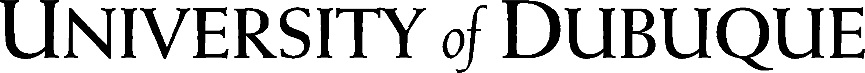 The University of Dubuque is a growing faith based University that is seeking a Graduate Assistant- Men’s Lacrosse Coach for the 2023-2024 term, with a potential renewal for 2024-2025.Primary Responsibilities:Analyze the strengths and weaknesses of the current team and develop strategies based on these findingsAssist with all phases of the recruiting process, specifically the scouting and evaluation of skilled and academically qualified student-athletesProvide instruction to team members before, during, and after an event to win games, meets, matches, or other competitionsAttend all team events, ensuring proper behavior my team and coachesAbide by the University of Dubuque, Conference and NCAA rules and regulationsPerform other duties as assigned in support of the University’s Mission Requirements:Bachelor’s degree is required and the position is conditional based on acceptance into University of Dubuque Masters’ programThorough understanding of the fundamentals of the applicable team sportThorough understanding of the rules and regulations associated with student athletes and coaches in the sportCollege playing experience, particularly in an offensive and/or faceoff capacity, is preferred Excellent interpersonal, leadership, and managerial skillsAbility to appropriately communicate with athletes and coachesExcellent verbal and written communication skillsProficient in Microsoft Office Suite or related software Must be able to endure prolonged periods of standing and moving during practices, games, meets, matches, and other competitions Must be able to watch and analyze video The University of Dubuque is a NCAA Division III institution and a member of the Midwest Lacrosse Conference (MLC). All graduate tuition is waived for the student for the term in which they serve as a GA.  In return for a waiver of tuition, the assistantship recipient agrees to provide service to the University equivalent to twenty (20) hours per week.To apply with a growing faith based University for the Graduate Assistant-Men’s Lacrosse Coach position, please submit a cover letter, resume, three professional references, and UD employment application, located on our website, to HR@dbq.edu or to the Director of Human Resources, at the University of Dubuque, 2000 University Avenue, Dubuque, IA 52001. Applications from qualified persons with diverse backgrounds and cultures, including women and persons of color, are welcomed.  AA/EEO.  For more information regarding the Jean Clery Act, please go to https://www.dbq.edu/SafetySecurity/JeanneCleryAct/